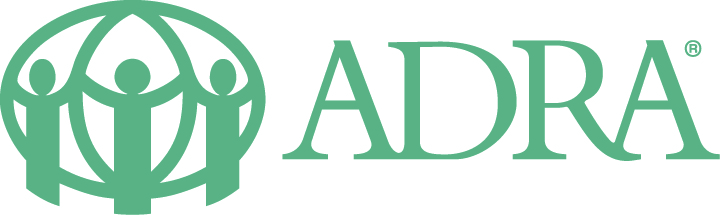 I. VŠEOBECNÉ INFORMACE*Vyplní Nadace ADRAProhlašuji, že všechny poskytnuté informace v této žádosti a přílohách jsou pravdivé:II. INFORMACE O ŽADATELIIII. Popis projektuIV. HARMONOGRAM  PROJEKTU (červen 2015 až červen 2016)Přidejte nebo odeberte řádky podle potřebyV. FINANCOVÁNÍ PROJEKTUPřidejte nebo odeberte řádky podle potřebyVI. ROZPOČET  ProjeKtuPřidejte nebo odeberte řádky podle potřebyVII. SEZNAM POVINNÝCH PŘÍLOHVIIi. PoznámkaŽÁDOST O GRANT Nadace ADRA2015Přidělená částka                                                                                     Kč*Název projektuČíslo projektu*Číslo projektu*Datum zahájení Celkový rozpočet projektu v KčDatum ukončení Částka požadovaná po Nadaci ADRA v KčTitul, příjmení, jméno statutárního zástupceE-mail, tel.:Podpis:Titul, příjmení, jméno statutárního zástupcePodpis:Titul, příjmení, jméno osoby za projekt odpovědnéE-mail, tel.:Podpis:Titul, příjmení, jméno osoby za projekt odpovědnéPodpis:Základní informace o organizaciZákladní informace o organizaciZákladní informace o organizaciZákladní informace o organizaciNázev E-mailPrávní formaTel.Datum vznikuwwwČíslo a datum registraceIČOSídlo Korespondenční adresaČíslo účtu/kód bankyOblast působení organizaceOblast působení organizaceOblast působení organizaceOblast působení organizaceOblast působeníPřevažující cílová skupinaJiné probíhající projekty1. Výchozí situacePopište stručně, na které jevy projekt reagujePopište stručně, na které jevy projekt reagujePopište stručně, na které jevy projekt reagujePopište stručně, na které jevy projekt reagujePopište stručně, na které jevy projekt reagujePopište stručně, na které jevy projekt reagujePopište stručně, na které jevy projekt reagujePopište stručně, na které jevy projekt reaguje2. Cíl Popište stručně hlavní cíl projektu, příp. dílčí cíle Popište stručně hlavní cíl projektu, příp. dílčí cíle Popište stručně hlavní cíl projektu, příp. dílčí cíle Popište stručně hlavní cíl projektu, příp. dílčí cíle Popište stručně hlavní cíl projektu, příp. dílčí cíle Popište stručně hlavní cíl projektu, příp. dílčí cíle Popište stručně hlavní cíl projektu, příp. dílčí cíle Popište stručně hlavní cíl projektu, příp. dílčí cíle 3. Obsah Popište, jakým způsobem bude projekt realizován, příp. použitá metodika, jednotlivé jeho části a aktivityPopište, jakým způsobem bude projekt realizován, příp. použitá metodika, jednotlivé jeho části a aktivityPopište, jakým způsobem bude projekt realizován, příp. použitá metodika, jednotlivé jeho části a aktivityPopište, jakým způsobem bude projekt realizován, příp. použitá metodika, jednotlivé jeho části a aktivityPopište, jakým způsobem bude projekt realizován, příp. použitá metodika, jednotlivé jeho části a aktivityPopište, jakým způsobem bude projekt realizován, příp. použitá metodika, jednotlivé jeho části a aktivityPopište, jakým způsobem bude projekt realizován, příp. použitá metodika, jednotlivé jeho části a aktivityPopište, jakým způsobem bude projekt realizován, příp. použitá metodika, jednotlivé jeho části a aktivity4. ZáměrPopište: a) přínos; b) způsob hodnocení projektu – objektivně ověřitelné ukazatele (např. počet dobrovolníků, návštěv, supervizí, anketa)Popište: a) přínos; b) způsob hodnocení projektu – objektivně ověřitelné ukazatele (např. počet dobrovolníků, návštěv, supervizí, anketa)Popište: a) přínos; b) způsob hodnocení projektu – objektivně ověřitelné ukazatele (např. počet dobrovolníků, návštěv, supervizí, anketa)Popište: a) přínos; b) způsob hodnocení projektu – objektivně ověřitelné ukazatele (např. počet dobrovolníků, návštěv, supervizí, anketa)Popište: a) přínos; b) způsob hodnocení projektu – objektivně ověřitelné ukazatele (např. počet dobrovolníků, návštěv, supervizí, anketa)Popište: a) přínos; b) způsob hodnocení projektu – objektivně ověřitelné ukazatele (např. počet dobrovolníků, návštěv, supervizí, anketa)Popište: a) přínos; b) způsob hodnocení projektu – objektivně ověřitelné ukazatele (např. počet dobrovolníků, návštěv, supervizí, anketa)Popište: a) přínos; b) způsob hodnocení projektu – objektivně ověřitelné ukazatele (např. počet dobrovolníků, návštěv, supervizí, anketa)5. Cílová skupinaPopište cílovou skupinu, včetně počtu (pro kolik osob je projekt určen) a jakými objektivně ověřitelnými ukazateli ho budete  evidovat ( prezenční listina apod.)Popište cílovou skupinu, včetně počtu (pro kolik osob je projekt určen) a jakými objektivně ověřitelnými ukazateli ho budete  evidovat ( prezenční listina apod.)Popište cílovou skupinu, včetně počtu (pro kolik osob je projekt určen) a jakými objektivně ověřitelnými ukazateli ho budete  evidovat ( prezenční listina apod.)Popište cílovou skupinu, včetně počtu (pro kolik osob je projekt určen) a jakými objektivně ověřitelnými ukazateli ho budete  evidovat ( prezenční listina apod.)Popište cílovou skupinu, včetně počtu (pro kolik osob je projekt určen) a jakými objektivně ověřitelnými ukazateli ho budete  evidovat ( prezenční listina apod.)Popište cílovou skupinu, včetně počtu (pro kolik osob je projekt určen) a jakými objektivně ověřitelnými ukazateli ho budete  evidovat ( prezenční listina apod.)Popište cílovou skupinu, včetně počtu (pro kolik osob je projekt určen) a jakými objektivně ověřitelnými ukazateli ho budete  evidovat ( prezenční listina apod.)Popište cílovou skupinu, včetně počtu (pro kolik osob je projekt určen) a jakými objektivně ověřitelnými ukazateli ho budete  evidovat ( prezenční listina apod.)6. Velikost a skladba pracovního týmu / lidé podílející se na realizaci projektu: uveďte jejich celkový počet6. Velikost a skladba pracovního týmu / lidé podílející se na realizaci projektu: uveďte jejich celkový počet6. Velikost a skladba pracovního týmu / lidé podílející se na realizaci projektu: uveďte jejich celkový počet6. Velikost a skladba pracovního týmu / lidé podílející se na realizaci projektu: uveďte jejich celkový počet6. Velikost a skladba pracovního týmu / lidé podílející se na realizaci projektu: uveďte jejich celkový počet6. Velikost a skladba pracovního týmu / lidé podílející se na realizaci projektu: uveďte jejich celkový počet6. Velikost a skladba pracovního týmu / lidé podílející se na realizaci projektu: uveďte jejich celkový počet6. Velikost a skladba pracovního týmu / lidé podílející se na realizaci projektu: uveďte jejich celkový počet6. Velikost a skladba pracovního týmu / lidé podílející se na realizaci projektu: uveďte jejich celkový početZaměstnanci organizace: uveďte jejich celkový počet (přidejte nebo odeberte řádky podle potřeby)Zaměstnanci organizace: uveďte jejich celkový počet (přidejte nebo odeberte řádky podle potřeby)Zaměstnanci organizace: uveďte jejich celkový počet (přidejte nebo odeberte řádky podle potřeby)Zaměstnanci organizace: uveďte jejich celkový počet (přidejte nebo odeberte řádky podle potřeby)Zaměstnanci organizace: uveďte jejich celkový počet (přidejte nebo odeberte řádky podle potřeby)Zaměstnanci organizace: uveďte jejich celkový počet (přidejte nebo odeberte řádky podle potřeby)Zaměstnanci organizace: uveďte jejich celkový počet (přidejte nebo odeberte řádky podle potřeby)Zaměstnanci organizace: uveďte jejich celkový počet (přidejte nebo odeberte řádky podle potřeby)Zaměstnanci organizace: uveďte jejich celkový počet (přidejte nebo odeberte řádky podle potřeby)Pracovní smlouvaPracovní smlouvaNázev poziceNázev pozicePopis práce v projektuÚvazek(hod./měs.)Úvazek(hod./měs.)Hodinová sazbaRoční mzdavč. odvodůRoční mzdavč. odvodůPožadováno po nadaciCelkemCelkemDPČDPČNázev poziceNázev pozicePopis práce v projektuÚvazek(hod./měs.)Úvazek(hod./měs.)Hodinová sazbaRoční mzdavč. odvodůRoční mzdavč. odvodůPožadováno po nadaciCelkemCelkemDPPDPPNázev poziceNázev pozicePopis práce v projektuÚvazek(hod./měs.)Úvazek(hod./měs.)Hodinová sazbaCelková mzdaCelková mzdaPožadováno po nadaciCelkemCelkemOSVČ OSVČ Název poziceNázev pozicePopis práce v projektuÚvazek(hod./měs.)Úvazek(hod./měs.)Hodinová sazbaRoční mzdaRoční mzdaPožadováno po nadaciCelkemCelkemB. Dobrovolníci: uveďte jejich celkový počet (přidejte nebo odeberte řádky podle potřeby)B. Dobrovolníci: uveďte jejich celkový počet (přidejte nebo odeberte řádky podle potřeby)B. Dobrovolníci: uveďte jejich celkový počet (přidejte nebo odeberte řádky podle potřeby)B. Dobrovolníci: uveďte jejich celkový počet (přidejte nebo odeberte řádky podle potřeby)B. Dobrovolníci: uveďte jejich celkový počet (přidejte nebo odeberte řádky podle potřeby)B. Dobrovolníci: uveďte jejich celkový počet (přidejte nebo odeberte řádky podle potřeby)B. Dobrovolníci: uveďte jejich celkový počet (přidejte nebo odeberte řádky podle potřeby)B. Dobrovolníci: uveďte jejich celkový počet (přidejte nebo odeberte řádky podle potřeby)B. Dobrovolníci: uveďte jejich celkový počet (přidejte nebo odeberte řádky podle potřeby)Název poziceNázev pozicePopis prácePopis prácePočet hodinPočet hodinPočet hodinPoznámkaPoznámkaCelkemCelkem7. Způsob propagace Nadace ADRA7. Způsob propagace Nadace ADRA7. Způsob propagace Nadace ADRA7. Způsob propagace Nadace ADRA7. Způsob propagace Nadace ADRA7. Způsob propagace Nadace ADRA7. Způsob propagace Nadace ADRA7. Způsob propagace Nadace ADRA7. Způsob propagace Nadace ADRADoba trvání projektu v měsících(celkový počet):Místo realizace (vyjmenujte):Místo realizace (vyjmenujte):Místo realizace (vyjmenujte):Místo realizace (vyjmenujte):Místo realizace (vyjmenujte):Místo realizace (vyjmenujte):Místo realizace (vyjmenujte):Místo realizace (vyjmenujte):Místo realizace (vyjmenujte):Místo realizace (vyjmenujte):Místo realizace (vyjmenujte):Místo realizace (vyjmenujte):Místo realizace (vyjmenujte):Název aktivityRealizace aktivity v daném měsíci (označte křížkem)Realizace aktivity v daném měsíci (označte křížkem)Realizace aktivity v daném měsíci (označte křížkem)Realizace aktivity v daném měsíci (označte křížkem)Realizace aktivity v daném měsíci (označte křížkem)Realizace aktivity v daném měsíci (označte křížkem)Realizace aktivity v daném měsíci (označte křížkem)Realizace aktivity v daném měsíci (označte křížkem)Realizace aktivity v daném měsíci (označte křížkem)Realizace aktivity v daném měsíci (označte křížkem)Realizace aktivity v daném měsíci (označte křížkem)Realizace aktivity v daném měsíci (označte křížkem)Realizace aktivity v daném měsíci (označte křížkem)Název aktivity6789101112123456Seznam podílejících se organizací na financování projektu (uveďte předpoklad)Seznam podílejících se organizací na financování projektu (uveďte předpoklad)Seznam podílejících se organizací na financování projektu (uveďte předpoklad)Seznam podílejících se organizací na financování projektu (uveďte předpoklad)Seznam podílejících se organizací na financování projektu (uveďte předpoklad)Seznam podílejících se organizací na financování projektu (uveďte předpoklad)Název vlastní organizaceKč%Organizaceposkytující grantNadace ADRAKč%Název další org./instituceKč%Název další org./instituceKč%Název další org./instituceKč%Celkový příjemCelkový příjemKč100 %Neinvestiční nákladyCelkové náklady v KčPožadavek naNadaci ADRA v Kč1. Mzdové nákladyCelkem:Celkem: Hrubé mzdy vč. odvodůOON – dohody o provedení činnosti vč. odvodů OON – dohody o provedení práceJiné (např. stravenky)2. Materiálové náklady (neinvestiční)Celkem:Celkem:3. Nemateriálové náklady včetně služebCelkem:Celkem:Celkové neinvestiční náklady (1+2+3)NázevPoznámky1.Ověřená kopie statutu/stanov2.Ověřená kopie IČO (není-li součástí statutu)3.Ověřená kopie založení běžného účtu4.Ověřená kopie potvrzení registrace5.Ověřená kopie zápisu z volby (jmenování) statutárního zástupce6.Výroční zpráva za předchozí rokMísto na případný komentář